 СРО  РЕГИОНАЛЬНАЯ АССОЦИАЦИЯ «СТРОИТЕЛИ ТПП РБ» ПРОТОКОЛ № 5 Правления  СРО Региональной ассоциации «Строители ТПП РБ»Дата заседания: «18» февраля   2019г.Место заседания: г. Улан-Удэ, ул. Ленина, 25.Время начала заседания: «10» часов «00» минут Время окончания заседания: «10» часов «20» минут.Форма: очная.Присутствовали члены Правления Региональной ассоциации «Строители ТПП РБ» (далее – Ассоциация): Гусляков В.А., Доржиев Г.Ю., Батуев В.Б., Хусаев В.Л., Байминов В.Н.,  Гармаев А.Б., Степанов М.Ю,  Матхеев С.С.  Отсутствовали: -Михеев А.ТКворум для проведения заседания Правления  СРО РА «Строители ТПП РБ» имеется, Правление правомочно принимать решения.Приглашенные лица:Исполнительный директор Ассоциации Елисафенко Владимир Леонидович;Секретарь заседания Правления   Кочетова Лидия ВасильевнаПОВЕСТКА ДНЯ ЗАСЕДАНИЯ ПРАВЛЕНИЯ:1.Информация об организациях, намеренных установить уровень ответственности по договорам строительного подряда, заключаемых с использованием конкурентных  способов заключения договоров а также   повысить уровень ответственности   согласно  средствам,  внесенным в компенсационный фонды  возмещения вреда и обеспечения договорных обязательств.По вопросу      повестки дня :Слушали  Исполнительного директора  СРО   РА «Строители ТПП РБ»  Елисафенко В.Л., который сообщил :-от Общества с ограниченной ответственностью  Строительная компания «Алмаз» (ИНН 0326509080)  поступило заявление  о повышении уровня ответственности с первого  уровня на второй уровень.  В соответствии с заявлением   ООО Строительной компанией «Алмаз» внесен взнос в компенсационный Фонд  возмещения вреда, размер обязательств по  договору строительного подряда  не превышает 500 млн.руб.  (Фонд ВВ -500 тыс.руб.) и в Фонд обеспечения договорных обязательств по договорам строительного подряда, заключаемых с   использованием конкурентных способов заключения договоров, предельный размер обязательств по которым не превышает 500 млн. руб. ( Фонд  ОДО- 2500 тыс.руб);- от Общества с ограниченной ответственностью «Руслан 1» ( ИНН 0323000696)  заявление о получении  права  на заключение договоров строительного подряда, заключаемых с использованием конкурентных способов  заключения договоров, в соответствии с которыми ООО «Руслан1» внесен взнос в Фонд договорных обязательств ( Фонд ОДО-200 тыс.руб).Финансовые обязательства  обеими организациями выполнены.Решили по  вопросу:- Принять   положительное решение по  предоставлению ООО СК «Алмаз» второго уровня ответственности    на строительство   объектов и заключению договоров строительного подряда, заключаемых с   использованием конкурентных способов заключения договоров.- Предоставить ООО «Руслан1» право на заключение договоров строительного подряда, заключаемых с использованием конкурентных способов  заключения договоров по первому уровню ответственности. Внести сведения в реестр СРО РА «Строители ТПП РБ».Голосовали:  «за»  -  8   голосов, «против» - нет, «воздержался» - нетРешение принято единогласно.Повестка дня исчерпана. Предложений и дополнений в повестку дня собрания не поступило. Заседание Правления объявляется закрытым. Генеральный директор                                                   Гусляков В.А.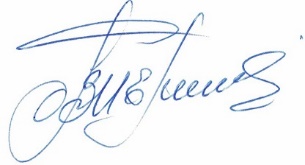 Секретарь заседания Правления                                                               Кочетова Л.В. .г. Улан-Удэ, ул. Ленина, д. 25, тел. 8(3012) 21-55-88,( 89021)642246;  e-mail: sro@tpprb.com